table of contentPositioningBrand promiseMissionBrand voiceBrand valuesUnique selling propositionBuyer personasDemography (age, gender, occupation, etc.)IncomeSocial media usageGoalsChallengesSocial media GoalsCreated by:Reka Veszelihello@rekaveszeli.comtwitter.com/rekaveszeliinstagram.com/rekaveszelipinterest.com/rekaveszelilinkedin.com/in/rekaveszeliwww.rekaveszeli.comPositioningBrand promiseBrand promise is the value proposition you offer to your customers. It is simply what your brand promise to its customers.MissionWhat you want to accomplish? Tone of voiceThis is how you talk with your customers. Is it friendly and cheerful? More serious and educational? A bit cheeky and provocative?Brand pillarsThese are your most important selling points.Unique selling propositionWhat makes you and your brand unique? What you can offer, that your competitors can’t. Is it your personal charisma? The absolutely unique product only you have? Your multiple years of experience or your fresh approach?Below, you can find the example of my brand. Clear the blue text from the table and fill it with your statements.Buyer peronasRachel, the mompreneur, Phoebe, the freelancer or Chandler, the data specialist.  Creating buyer personas can be time-consuming, but also extremely fun and useful. Buyer personas are fictional, generalized representations of your ideal customers. By giving one personality to these groups you can understand your customers and will be able to provide them with content that is truly valuable for them.Need help? Check out my article.Feel free to create as many personas as you need, but I suggest to stick around 1-3.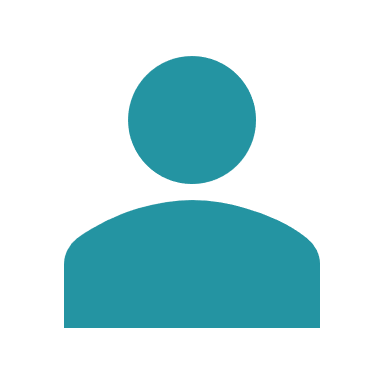 XY, the first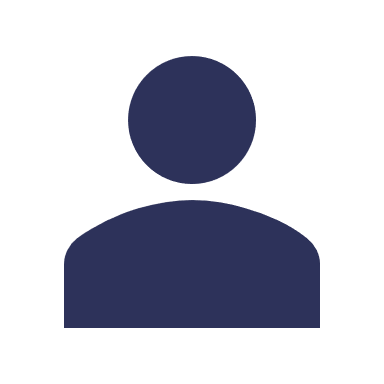 XY, the Second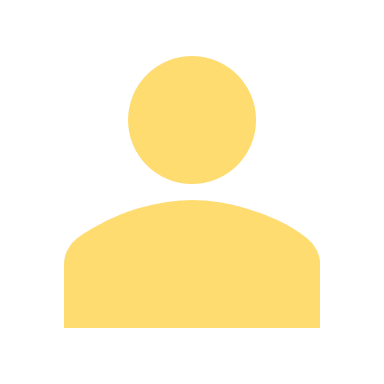 XY, the thirdSocial media GOALSHere comes one of the most important part. You should decide what are your social media goals – so basically  the reason you are on social media.Your social media objectives should come from your overall business objectives. Example:As you can see the examples I gave were not just “make more people talk about my biz”. They were SMART goals. Okaaaay, but what does it means? Here it comes:SpecificMake sure it’s clear and well defined what you want to achieve.MeasurableYou need to be able to measure what you want to achieve.  It can be a defined increase in retweets or 5 job offers via LinkedIn.AchievableSet a challenging, but realistic goal. Examine your previous results or your competitors.RelevantMake sure your goal is relevant to your business’s success.Time-boundHas a clear time interval or a deadline.Do you need more examples? Read more about SMART goals on the blog. Now it’s time for your SMART goals:First steps ofSocial media content planningBrand promiseI help devoted beginners how to grow their business online by teaching them the basics of marketing, branding and social media.MissionMy mission is to prove that marketing can be as easy and fun as usefulTone of voicefriendly, professional, cheerfulBrand pillarsMarketing made easyPractical tipsTo the point and well organizedHonesty Unique selling propositionHolistic approach, that comes from my diverse professional background and experience in helping beginnersDescriptionHow would you introduce this person?Demographyage genderoccupationeducationfamily status, kidsresidenceIncome$$$Social media usageFavourite platforms (1-3) How many time she/he spends on SM How she/he use it? (Stalking, reading news, actively posting, etc.)What content she/he prefers? (video, ebook, articles, etc.)GoalsWhat she/he wants to accomplish? What is the motivation behind? (Start a business? Be more organized to have more time to the kids?)ChallengesWhat are the challenges she/he needs to face? (Lack of money or time? Fear?)DescriptionHow would you introduce this person?Demographyage genderoccupationeducationfamily status, kidsresidenceIncome$$$Social media usageFavourite platforms (1-3) How many time she/he spends on SM How she/he use it? (Stalking, reading news, actively posting, etc.)What content she/he prefers? (video, ebook, articles, etc.)GoalsWhat she/he wants to accomplish? What is the motivation behind? (Start a business? Be more organized to have more time to the kids?)ChallengesWhat are the challenges she/he needs to face? (Lack of money or time? Fear?)DescriptionHow would you introduce this person?Demographyage genderoccupationeducationfamily status, kidsresidenceIncome$$$Social media usageFavourite platforms (1-3) How many time she/he spends on SM How she/he use it? (Stalking, reading news, actively posting, etc.)What content she/he prefers? (video, ebook, articles, etc.)GoalsWhat she/he wants to accomplish? What is the motivation behind? (Start a business? Be more organized to have more time to the kids?)ChallengesWhat are the challenges she/he needs to face? (Lack of money or time? Fear?)Business objectiveSocial Media GoalsIncrease brand awarenessIncrease the number of followers on Instagram from 95 to 130 in 3 months.Increase the number of post reach by 10% on Facebook within 2 months.Business objectiveSocial Media Objective